TJA 2, PETEK, 27. MAREC 2020HELLO!FOR START, LET'S REPEAT SOME SONGS WE KNOW:hello hello songGOODBYE SONGcount from 1 to 20let's count to 20the wheels on the bus songMOVE AND FREEZE BRAIN BREAKSPUT ON YOUR SHOES SONGANIMALS IN ACTION		IF ANIMALS DANCEDPOZNAŠ ZGODBO O LENI KOBILICI? PESEM O LENI KOBILICI IN PRIDNIH MRAVLJAH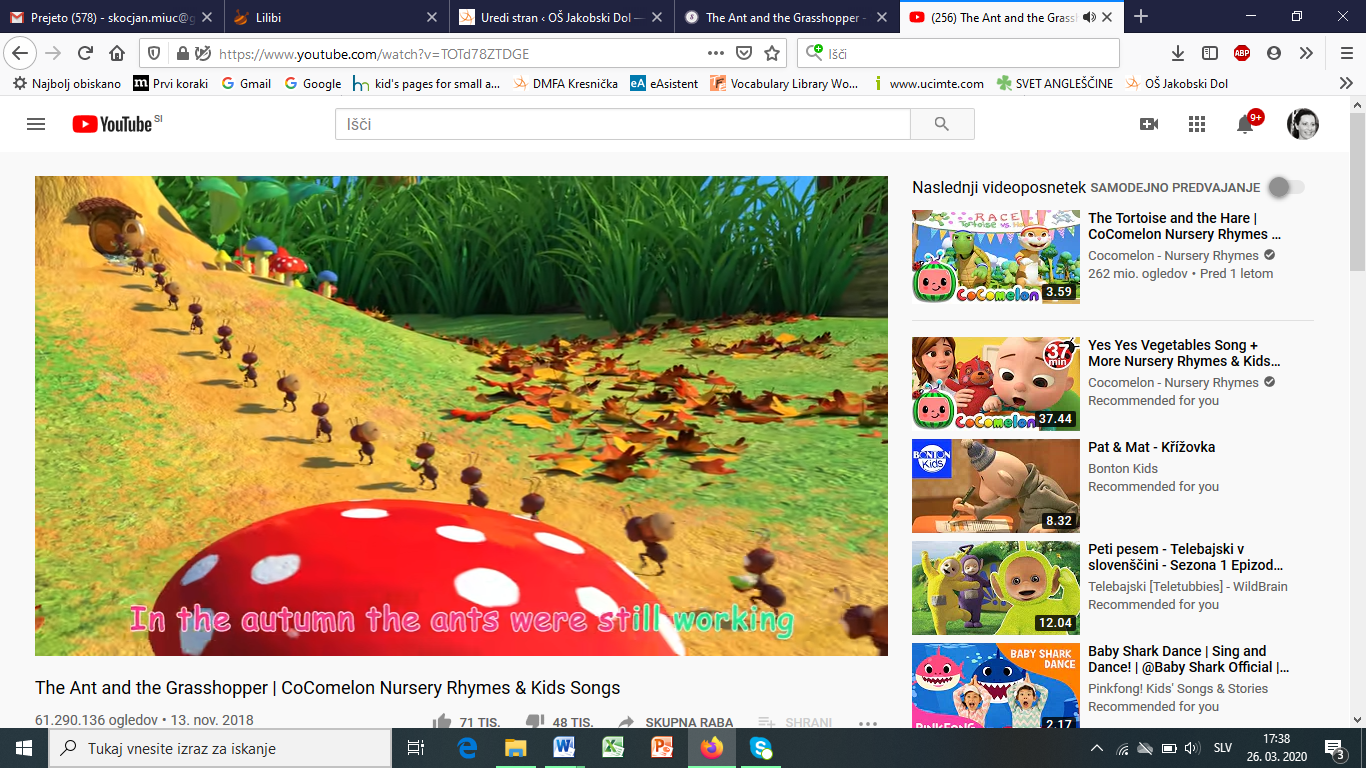 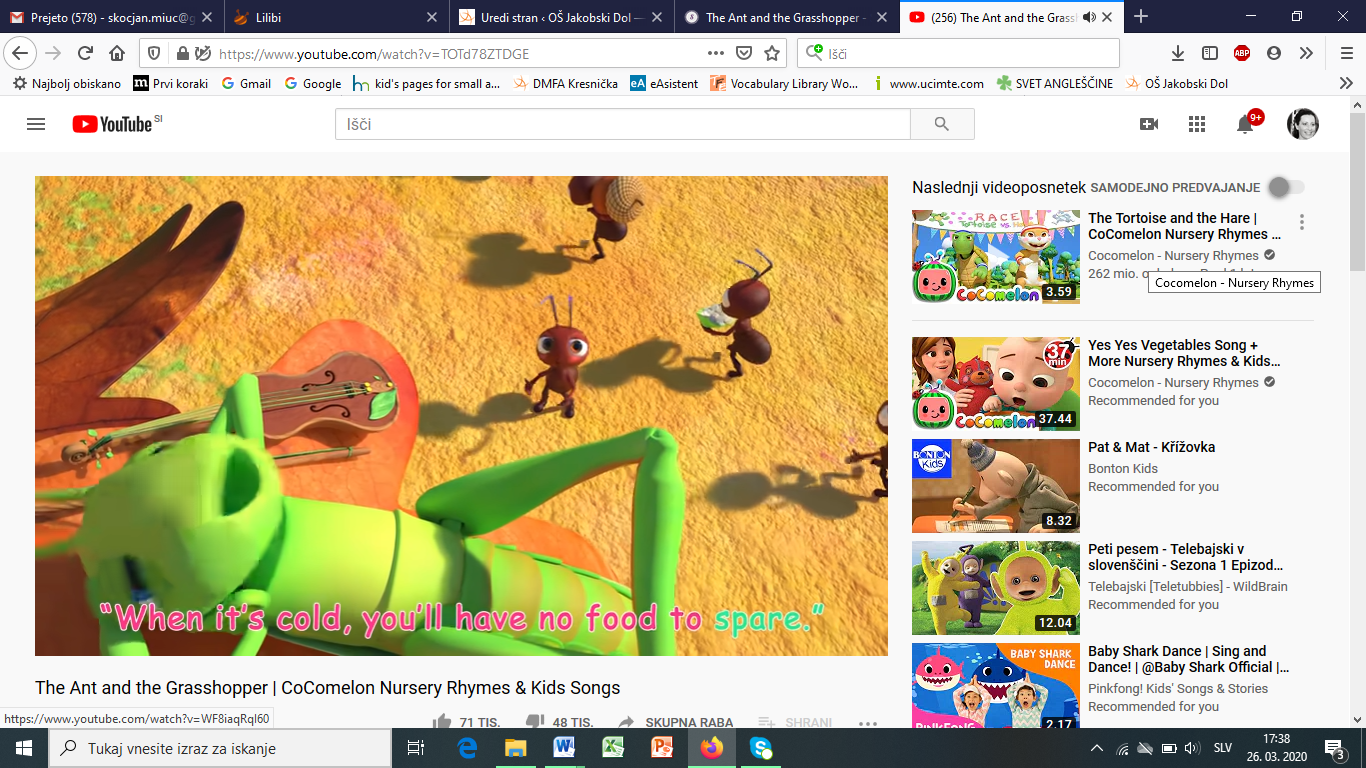       THE ANTS        AND    THE GRASSHOPPER  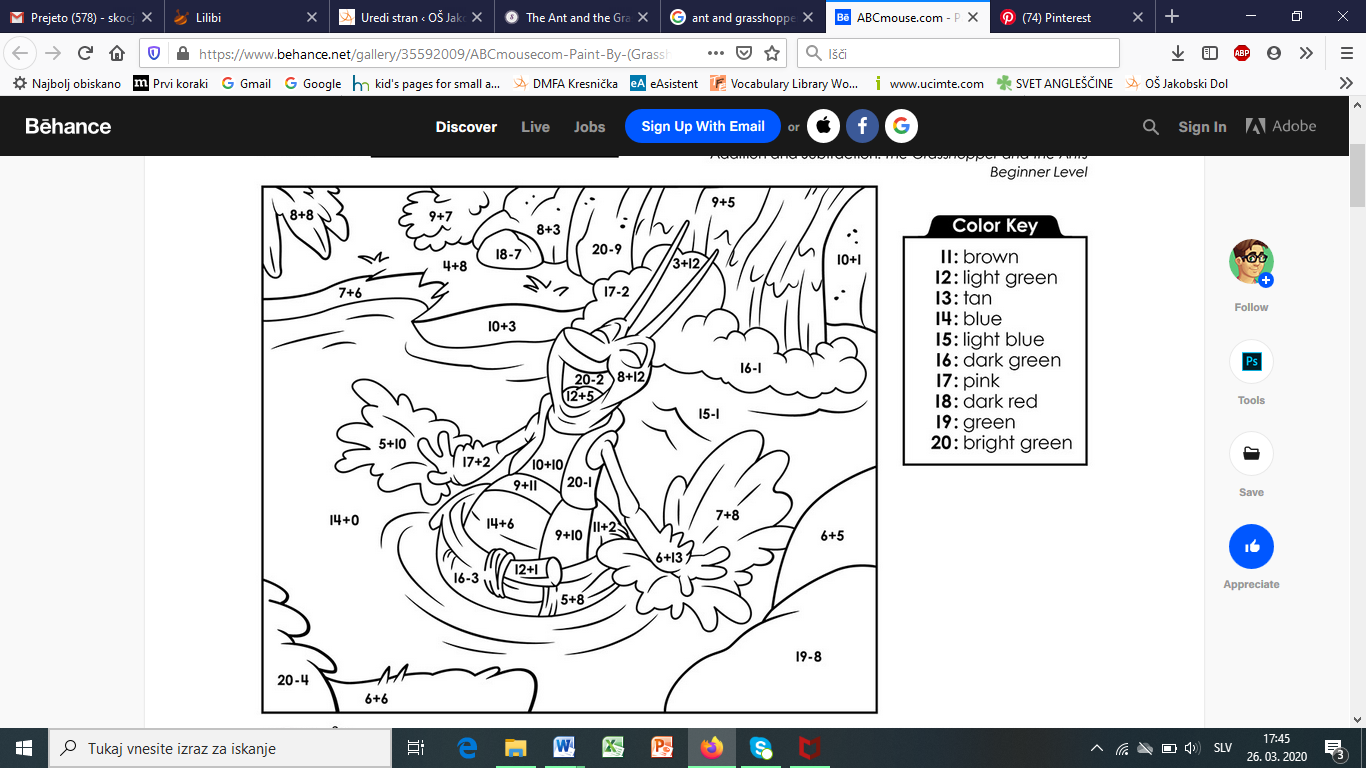 POBARVANKO TI LAHKO STARŠI NATISNEJO IN JO ZALEPI V ZVEZEK. ČE NE MOREŠ NATISNIT, PA SE NIČ NE SEKIRAJ. BOMO V ŠOLI UREDILI, KO SE PONOVNO VIDIMO.POGREŠAM VAS, VSAKEGA POSEBEJ!